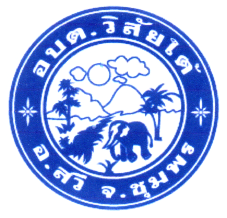 ********************************************************************	เนื่องด้วยพระราชบัญญัติสภาตำบลและองค์การบริหารส่วนตำบล  พ.ศ. ๒๕๓๗ และที่แก้ไขเพิ่มเติมจนถึงฉบับที่ ๕ พ.ศ. ๒๕๔๖ กำหนดให้องค์กรปกครองส่วนท้องถิ่นจัดเก็บรายได้ประเภทต่างๆ ของท้องถิ่น อาทิเช่น   ภาษีโรงเรือนและที่ดิน ภาษีบำรุงท้องที่ ภาษีป้าย และค่าธรรมเนียมใบอนุญาตตลอดจนรายได้อื่นตามที่กฎหมายกำหนด	ดังนั้น เพื่อให้การจัดเก็บรายได้ขององค์การบริหารส่วนตำบลวิสัยใต้ เป็นไปด้วยความเรียบร้อย               จึงขอความร่วมมือจากท่านผู้มีหน้าที่ต้องเสียภาษีในเขตองค์การบริหารส่วนตำบลวิสัยใต้ ประจำปี พ.ศ. ๒๕60 ประเภทใดประเภทหนึ่งหรือหลายประเภท ดำเนินการดังนี้ ๑. ภาษีโรงเรือนและที่ดินให้เจ้าของทรัพย์สินหรือผู้รับมอบอำนาจยื่นแบบแสดงรายการทรัพย์สินเพื่อชำระภาษีต่อพนักงานเจ้าหน้าที่  ตั้งแต่วันที่  ๑  มกราคม  ๒๕60  ถึงวันที่  ๒๘  กุมภาพันธ์  ๒๕60 และชำระภาษีภายใน ๓๐ วันนับแต่วันที่ได้รับการประเมิน	       ๒. ภาษีบำรุงท้องที่ให้เจ้าของที่ดินผู้ครอบครองที่ดินยื่นแบบแสดงรายการเพื่อเสียภาษีบำรุงท้องที่ ภายในเดือน มกราคม  ๒๕60 และชำระภาษี  ตั้งแต่วันที่  ๑  มกราคม  ๒๕60  ถึงวันที่  ๓๐  เมษายน  ๒๕60	      ๓. ภาษีป้ายให้เจ้าของป้ายหรือผู้ครอบครองป้ายที่แสดงชื่อหรือยี่ห้อ  เครื่องหมายในการประกอบการค้าหรือกิจการอื่นๆ  เพื่อการหารายได้ที่ตั้งอยู่ในเขตองค์การบริหารส่วนตำบลวิสัยใต้  ให้ยื่นแบบแสดงรายการภาษีป้ายตั้งแต่วันที่  ๑  มกราคม  ๒๕60  ถึงวันที่  ๓๑  มีนาคม  ๒๕60 และชำระภาษีภายใน 15 วันหลังได้รับแจ้งการประเมิน	อนึ่ง  ผู้มีหน้าที่ชำระภาษีสามารถติดต่อขอรับแบบแสดงายการพร้อมยื่นแบบแสดงรายการเพื่อชำระภาษีได้ที่งานจัดเก็บรายได้ ส่วนการคลัง องค์การบริหารส่วนตำบลวิสัยใต้  อำเภอสวี  จังหวัดชุมพร                  ในวันและเวลาราชการตามกำหนดระยะเวลาดังกล่าวข้างต้น	จึงประชาสัมพันธ์มาเพื่อทราบข่าวที่  ๑/๒๕60